ΠΡΟΣΘΕΣΕΙΣΚάνω τις προσθέσεις   634                    438                   489                   569                     637+ 217                 +352                + 304                 +  28                     +  6   851                    790                   793                   597                     643  483                    574                    785                   618                    345+225                 + 353                   + 93                +290                  +262  708                    927                    878                   908                    607  345                      408                    527                  486                   692+275                  + 276                   + 75                +387                  + 89  620	684                    602                  873                    781 273                     428                         508                 75                    218 325                     215                           83                 24                      78+ 48                    + 80                        +47             + 398                    + 8 646                      723                        638                497                   304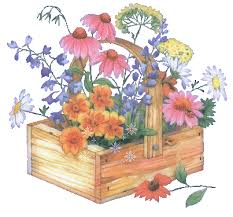 